Introductie en contextBij Stichting MusicAll Spijkenisse (hierna afgekort “SMS”) werken wij elk jaar met een leuke groep mensen aan een zo mooi mogelijk eindresultaat: een musicalproductie in een écht theater, met alles erop en eraan. We repeteren elke vrijdagavond van 19:00-22:00 in in het Centrum voor de Kunsten te Spijkenisse, naast nog een aantal dag-repetities. We worden hierbij ondersteund door een Artistiek Team van professionele coaches, dat ons ondersteunt in de weg naar zo mooi mogelijke shows. Daarnaast worden we begeleid door een live orkest en spelen we de voorstelling in het mooie Theater De Stoep in Spijkenisse, met ‘alles erop en eraan’ (professionele technici, zendermicrofoons, belichting, etc). We zijn een stichting voor en door onze Leden, wat betekent dat we van iedereen vragen zich ook in te zetten in verschillende commissies zodat iedereen een steentje bij kan dragen. AanwezigheidJe aanwezigheid bij onze repetities is vanzelfsprekend. Als je afwezig bent heeft dat niet alleen voor jou gevolgen, maar hinder je daarmee ook het proces van de groep. Dit betekent niet dat je geen ruimte hebt om afwezig te zijn, maar we verwachten van jou dat je daarin je eigen verantwoordelijkheid neemt.We repeteren elke vrijdagavond van 19:00 tot 22:00 in Centrum voor de Kunsten, behalve in de schoolvakanties (dan is onze repetitieruimte gesloten). Daarnaast komen er nog een aantal belangrijk repetities kijken bij de hele productie:Technische DoorloopGenerale RepetitieMontagedagVoorstellingsdagenWij werken met een Artistieke Team bestaande uit:ProductieleiderRegisseurZangcoachChoreograafHet AT heeft de verantwoordelijkheid om alle artistieke keuzes te maken die nodig zijn om een goed eindresultaat mogelijk te maken. Bij ziekte van de regisseur, zangcoach of choreograaf zal in overleg met de overige AT leden en eventueel met het Bestuur gezocht worden naar een vervangende datum. Bij langdurige ziekte probeert SMS een vervangende coach te regelen. AuditiesEr vindt een eerste en een tweede auditie plaats. De eerste auditie is een auditie die voor iedereen is. Hierin wordt gekeken naar het niveau van zang-, dans-, en spel. Na de eerste ronde kun je worden afgewezen als blijkt dat het niveau (nog) niet goed genoeg is of dat je niet past in de voorstelling. Na de eerste ronde komt er voor een aantal auditanten nog een tweede ronde. Deze ronde is bedoeld als auditie voor de rollen. Voor de audities wordt er een bijdrage van €20,- gevraagd ter dekking van de gemaakte kosten. Ga je door met de musicalproductie, dan wordt het auditie geld van de contributie (van € 400) afgetrokken.RepetitiesTijdens de repetities werken we aan alles dat we samen doen. Er wordt dus van je verwacht dat je zoveel mogelijk thuis al goed voorbereid, zodat we ons in de repetities voornamelijk op elkaar kunnen focussen. Er is ruimte voor gezelligheid en grapjes, maar het is nodig dat er voldoende rust en concentratie is - zeker als er wordt gespeeld, gedanst of gezongen. Aandacht voor elkaar en voor wat er wordt gedaan staat dus altijd voorop.BuddiesIedereen binnen onze groep krijgt een buddy aangewezen door het AT of Bestuur. Dit betekent dat ieder cast Lid verbonden wordt aan iemand anders binnen dezelfde stemsoort. Die helpt bijvoorbeeld met aantekeningen maken als jij er niet bent en met het goed onthouden van wat er wordt afgesproken tijdens de repetities. Je houdt elkaar scherp en jullie zijn samen verantwoordelijk voor het kennen van de liedjes, teksten, dansen enzovoort.PlanningDe planning wordt gemaakt naar aanleiding van de doorgegeven afwezigheid. Ongeveer een week van tevoren hoor je wat er van je wordt verwacht in de volgende repetitie. Dus naast welke discipline we repeteren, óók welke scènes, dansen of liedjes je nog eens extra kunt voorbereiden. De planning is te vinden via de website. Indien je er plots toch niet bij bent, dan ben je zelf verantwoordelijk voor het inhalen van het gemiste.WebsiteWanneer je officieel bij ons bent ingeschreven ontvang je inloggegevens voor de website. Op de website kun je het repetitieschema terugvinden, maar ook bijvoorbeeld het script.Hoe schrijf je je in?Je inschrijven als Lid van MusicAll Spijkenisse is heel eenvoudig door het inschrijfformulier in te vullen op onze website. Je krijgt een kopie van het formulier in je mailbox. Met het invullen van dit formulier stem je in met ons gebruik van je persoonlijke gegevens (zie AVG verklaring: AVG), ga je een contract met de stichting aan en heb je dus ook een verplichting tot betaling voor je contributie van € 380. Sommige kosten zitten niet bij de contributie inbegrepen. Denk aan bijvoorbeeld schoenen en andere persoonlijke attributen die je nodig hebt voor de shows. Kostuums worden zoveel mogelijk door de stichting geregeld.MailadressenVoor afmeldingen of vragen over de repetities e.d. kun je mailen naar Leden@musicallspijkenisse.nl .Voor vragen of verdere informatie kun je mailen naar info@musicallspijkenisse.nl .Voor vragen die strikt met financiën te maken hebben kun je mailen naar administratie@musicallspijkenisse.nl .Algemene Voorwaarden - Stichting MusicAll Spijkenisse (“SMS”)“Stichting MusicAll Spijkenisse” en “Algemene Voorwaarden” worden hierna afgekort tot respectievelijk “SMS” en “AV”.Definities Leden/Lid: 	personen die contributie betalen Sponsoren: 	sponsoren, donateurs en “vrienden van” SMSRelaties: 	inhuur van personen, bedrijven en diensten door SMS en aankopen van goederen & materiaal door SMS van bedrijven en particulieren benodigd voor de uitvoering van de musicalMusical jaar: 	een volledig jaar dat loopt van 1/8/20xx tot 1/8/20xx+1 ToepasselijkheidDeze AV zijn van toepassing op alle activiteiten welke door SMS worden georganiseerd en alle overeenkomsten die zij aangaat met haar Leden, Sponsoren, en Relaties.Op deze AV is het Nederlands rechts van toepassing. Geschillen welke mochten ontstaan met betrekking tot de uitleg of de uitvoering van deze AV zullen bij uitsluiting worden voorgelegd aan de bevoegde rechter.Rechten en verplichtingen LedenAanmeldingen zijn bindend voor Leden wanneer zij tot stand zijn gekomen door middel van het invullen, ondertekenen en opsturen van het inschrijfformulier. Dit kan zowel online als op papier. Tenzij anders overeengekomen, dienen de Leden het volledige bedrag voor 1 juni van het musical jaar te hebben voldaan. Bij afzegging van een Lid gedurende het musical jaar, om welke reden dan ook, wordt de volledige contributie in rekening gebracht en vindt in principe geen restitutie plaats. In het uitzonderlijke geval van aanmelding gedurende het musical jaar bepaalt het bestuur of er eventueel een pro rata bedrag aan contributie in rekening wordt gebracht.Rechten en plichten SMSSMS behoudt zich te allen tijde het recht voor een activiteit te annuleren. SMS is gerechtigd een Lid de toegang te weigeren of te ontzeggen wanneer het Lid: niet voldoet aan de toegangseis; door gedrag of anderszins het verloop van de activiteit verhindert; niet voldoet aan betalingsverplichtingen, eerder door SMS  op de hoogte is gebracht van uitsluiting, om welke reden dan ook.OvereenkomstMet een Lid wordt voor elk musical jaar een aparte overeenkomst afgesloten. Deze overeenkomst komt tot stand door middel van het invullen, ondertekenen en opsturen van het inschrijfformulier naar SMS.  De overeenkomst en de auditie- en contributiebedragen gelden voor het gehele musical jaar. Voor elk nieuw musical jaar moet men zich opnieuw inschrijven en wordt dus een nieuw contract afgesloten.Door het inschrijfformulier ondertekend te retourneren of digitaal te versturen, verklaart men akkoord te gaan met onze AV en onze privacy verklaring.ContributieHet totale jaarbedrag om mee te kunnen doen is voor de castleden in totaal € 400. Dit bedrag bestaat uit: Inschrijfgeld auditie € 20 (seizoen 2021/2022). Contributie € 380 (seizoen 2021/2022).Het totale jaarbedrag om mee te kunnen doen voor orkest leden is € 300.Publicatie tarievenDe auditie- en contributiebedragen voor het nieuwe musical jaar worden voor 1 september gecommuniceerd en tevens gepubliceerd op de website van SMS. Aan de publicatie van auditie- en contributiebedragen kunnen geen rechten worden ontleend. Wijzigingen worden uitdrukkelijk voorbehouden. Betalingscondities Leden Het inschrijfgeld voor de auditie dient voorafgaand aan de auditie betaald te zijn.De contributie kan in 1, 2, 4, of 8 termijnen worden afgelost. Onderstaand tabel laat zien wanneer je welk bedrag overmaakt naar SMS.De stichting werkt niet met automatische incasso, dus dit betekent dat je zelf het geld op het juiste moment dient over te maken. Mocht je te laat zijn met overmaken, dan ontvang je van ons een herinneringsbericht via de mail. Als er problemen zijn omtrent het betalen dan kun je contact opnemen met de penningmeester of een van de overige bestuursleden.Het bankrekeningnummer waarnaar het overgemaakt moet worden is: 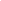 BetalingsachterstandOntstaat er om welke reden dan ook een betalingsachterstand, dan zal een herinnering worden gestuurd via de mail. Indien na het verzenden van de betalingsherinnering het verschuldigde lesgeld uitblijft wordt persoonlijk contact met het Lid opgenomen. Wanneer ook dan de betaling uitblijft wordt de vordering uit handen gegeven aan een incassobureau. De extra kosten voor deze invordering zijn voor de betalingsplichtige. Bij regelmatig terugkerende betalingsachterstand kan het bestuur van SMS het Lid de deelname aan de musical ontzeggen. Betalingstermijn voor Relaties en SponsorenDe betalingstermijn voor facturen betreffende de verhuur van het Dickenskoor en voor overeenkomsten met Relaties en Sponsoren bedraagt 14 dagen.Beëindiging van de overeenkomst Elke overeenkomst gesloten via het inschrijfformulier eindigt automatisch aan het einde van het musical jaar waarvoor men zich heeft ingeschreven. Voor het nieuwe musical jaar is annulering zonder opgaaf van reden mogelijk tot 14 dagen na de eerste auditie datum. Annulering daarna is enkel mogelijk bij langdurige ziekte over een periode van minimaal vier aaneengesloten weken of bij goedkeuring van het bestuur.Annuleringen moeten schriftelijk worden gemeld via administratie@musicallsspijkenisse.nl. Datum van opzegging is de datum van ontvangst van de schriftelijke mededeling.Privacy verklaringIn het kader van de Wet Bescherming Persoonsgegevens informeren we je dat SMS gegevens van Leden, Sponsoren  en Relaties, zoals naam, adres, telefoonnummer en e-mail adres opneemt in haar administratie. SMS gebruikt deze gegevens voor de verwerking van inschrijvingen en de uitvoering van met Sponsoren en Relaties gesloten overeenkomsten. Daarnaast kunnen wij deze gegevens gebruiken om je te informeren over nieuwe activiteiten en om met je te communiceren aangaande zaken die betrekking hebben op SMS. SMS gaat vertrouwelijk om met de persoonlijke gegevens van haar Leden, Sponsoren en Relaties. SMS verstrekt deze gegevens niet aan derden zonder eerst uitdrukkelijk toestemming te hebben gevraagd aan betrokkenen.SMS kan foto’s en video’s maken van Leden bij optredens, repetities en overige evenementen. Foto’s en video’s kunnen gebruikt worden voor promotiemateriaal, zoals flyers, posters, website en social-media. Met het ondertekenen van het inschrijfformulier gaat het Lid hiermee automatisch en expliciet akkoord. Leden kunnen bezwaar maken tegen dit automatisch akkoord door een mail te sturen naar info@musicallspijkenisse.nl. SMS zorgt er dan voor dat foto’s en video’s waarop het Lid zichtbaar is niet worden gebruikt bij promotionele campagnes.Ieder Lid, Sponsor en Relatie kan zijn eigen gegevens opvragen en verzoeken ze te laten corrigeren of te verwijderen. Hiervoor kun je per mail contact opnemen met de administratie van SMS (administratie@musicallspijkenisse.nl). Verwijdering is slechts mogelijk wanneer er geen betalingsverplichting meer is en voor zover SMS niet meer behoeft te voldoen aan de 7 jaars fiscaal verplichte bewaarplicht periode.In onze AVG Verklaring op de website kun je meer vinden over hoe wij met  persoonsgegevens omgaan. [AVG]AansprakelijkheidSMS draagt geen enkele verantwoording en is niet aansprakelijk  voor verlies, diefstal of beschadiging van persoonlijke bezittingen van de Leden en Relaties voor, tijdens of na de repetities en voorstellingen.Opmerkingen of klachtenSMS hecht veel waarde aan opmerkingen van Leden. Een opmerking of een klacht? Meld deze dan via info@musicallspijkenisse.nl! Het bestuur zal elke klacht vertrouwelijk behandelen en binnen een maand beantwoorden.Algemene BepalingenIn alle gevallen waarin deze AV niet voorziet, beslist het bestuur van SMS.In de annex bij deze AV vind je algemene informatie m.b.t. SMSAnnex : Algemene informatie van SMSNaam: 				Stichting MusicAll SpijkenisseDatum oprichting: 		18-09-2015Postadres: 			Lijsterbesstraat 42Postcode: 			3203 ARPlaats: 			SpijkenisseTelefoonnummer: 		0851302452 E-mailadres: 			info@musicallspijkenisse.nl KvK-nummer: 			64149315 IBAN: 				NL97 RABO 0306489112BIC: 				RABONL2U BTW: 				NL855543243B01Website: 			www.musicallspijkenisse.nl Facebook: 			https://www.facebook.com/MusicAllSpijkenisseBestuurdersNaam 			de Rijke, PeterGeboortedatum 	03-02-1964Datum in functie 	18-09-2015 (datum registratie: 21-09-2015)Titel 			VoorzitterBevoegdheid 		Gezamenlijk bevoegd (met andere bestuurder(s), zie statuten)Naam 			de Rijke - de Regt, AstridGeboortedatum 	21-06-1969Datum in functie 	18-09-2015 (datum registratie: 21-09-2015)Titel 			bestuurslidBevoegdheid 		Gezamenlijk bevoegd (met andere bestuurder(s), zie statuten)Naam 			Vos, MartinoGeboortedatum 	17-10-1957Datum in functie 	01-07-2019 (datum registratie: 12-07-2019)Titel 			PenningmeesterBevoegdheid		Gezamenlijk bevoegd (met andere bestuurder(s), zie statuten)1 termijn 2 termijnen4 termijnen 8 termijnenVoor 1/11/2021€380€190€95€47,50Voor 1/12/2021---€47,50Voor 1/1/2022--€95€47,50Voor 1/2/2022---€47,50Voor 1/3/2022-€190€95€47,50Voor 1/4/2022---€47,50Voor 1/5/2022--€95€47,50Voor 1/6/2022---€47,50